introduction-this critical analisis is part of the cours advanced service DESIGN AND MANAGENENT  the source documents is pablication about is OECD HEALTH stistics.https://miau.my-x.hu/miau/quilt/Publication%20about%20OECD%20Statestics_v3.pdfthis pablication not a final version the gole is to support the finaliZIng of the source documents.general critiques-quality of the used data assetsquality of the used calculationsquality of the created models.quality of the created visualization effects)quality of the question/problemquality of the conclusionscritiquesimprovmentssource document have valid  not tital comprative analisis cause of mortalityno url for back ground xls http://stats.oecd.org/OECDStat_Metadata/ShowMetadata.ashx?Dataset=HEALTH_STAT&ShowOnWeb=true&Lang=enthe figuers don’t have numbering and titalfig no. 1 titel is oecd word cloudfig 2 differents countries fig 3 the data of causes of mottality4fig 4. ratios of coues of mortlity5.death ratio of deffernt gendersmodel estimations6clasification of countries7 copareing the continescritiquesimprovmentsFIG 3 don’t HAVE EACH COUNTRIES AND EACH YEAR PLEASE CREAT THE ANNEX FIG 3 don’t HAVE VALUES IN EACH CELLPLEASE CREAT THE ESTIMATIONS FIG 3 THERE IS LOT OF additional INFORMATIONTHERE SHOULD BE CLEAR DATA OF additional SIGNSFIG 3 IN THE TABLE THERE IS NO REASONS OF MORTALITYWE CANT IMPROVE ITcritiquesimprovmentsWE CANT FIND CALCULATION STEPS IN SOURCE DOCUMENT PLEASE INSERT THE EACH STEP IN TO DOCUMENTS STEP 1 MAXIMUM VALUES FOR EACH COUNTRY BASED ON THE TIME SERIESSTEP 2 MINIUM VALUE STEP 3 AVERGE VALUE STEP 4 MEDIAN VALUE STEP 5 TREND VALUESTEP 6 RANKING VALUES FOR EACH ATTRIBUTEFIG 4 WHY THIS PICTURE IS RELEVANT????FIG 5 WHY THIS PICTURE IS RELEVANT????FIG 7 WHY THIS PICTURE IS RELEVANT https://miau.my-x.hu/miau/quilt/tourism_v4.pdfIN THIS DOCUMENT FIG NO, 2 PRESENT IDEAL VISUAL EFFECTcritiquesimprovmentsFIG 8 WE don’t HAVE SOUTH AMERICA AND AMERICA IN TOTAL THERE SHOULD BE CORRECTED AMERICA IN TOTAL SHOUD BE CREATEDFIG 8 SOUTH AFRICA IS NOT SOUTH AMERICA ?THE AUTHER CHANGES THE DISCRIPITIONWE don’t  HAVE THE URL FOR THE ONLINE ROBOT IN CASE OF FIG NO. 6https://miau.my-x.hu/myx-free/coco/index.htmlY0critiquesimprovmentswhy use the figure number 8 digitsif the number are high then digits dont have any information figer number 8 don’t have right urlhttps://miau.my-x.hu/miau/quilt/oecd.xlsxfig 7 countries can not be identifide properly countries shouldbe placed horizontal axisfig 6 deth ratio estimatioN can not find properlyhttps://miau.my-x.hu/miau/quilt/oecd.xlsxFIG 6 don’t HAVE EACH COUNTRYPLEASE CREAT A NEW FIGUREFIG 6 THE COLORING IS NOT CORRECTPLEASE RECOLOR EACH COLUM SPERATELYfig6 no dimantions figers need the legendsfig 5 is the data of difrent ratio need 100-100 percent FOR MEN AND WOMEN ? PLEASE CHEAK THE SOURCE DOCUMENTS FIG 5 WHAT IS THE SOURCE ULR ????FIG 4 WHAT IS THE SOURCE ULR????FIR 4 WHY THE RED COLOLING IS USED WITHOUT LEGEND???FIG 3 WHAT IS THE SOURCE ULR?http://stats.oecd.org/OECDStat_Metadata/ShowMetadata.ashx?Dataset=HEALTH_STAT&ShowOnWeb=true&Lang=enFIG 2 FIG IS NO NEEDPLEASE DELETE ITFIG 1NO CREATICSNO IMPROVEMENTScritiquesimprovmentsALTERNATIVE QUTIONS COULD BE HOW TO ESTIMATE IN RAW TABLE THE LACKING POSITIONS ????HOW SENSIBLE THA BASIC MODEL CONCERIG THE ESTIMATION OF LACKING DATA.???critiquesimprovmentsWE don’t HAVE APPROPRITATE CONCLUSTIONeach country can not be seen as the samehungary should have better position compared to the v4 countries after appropriate measurment.  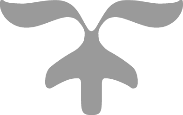 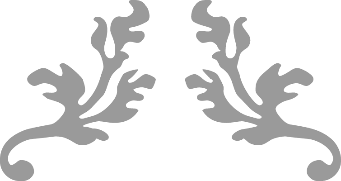 